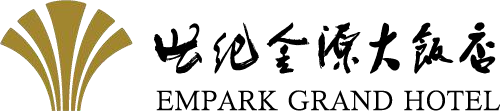 中国翻译协会世纪金源大饭店客房预定表Room Reservation Form以上价格含服务费及早餐，请在上述表格中填写姓名，联系方式，并在相应的房型后填写需要预定房间的数量，最后将表格发送至以下邮箱，也可以联系酒店方联系人直接预定。The above price includes service charge and breakfast. Please fill in the name, contact information, and fill in the number of rooms to be reserved after the corresponding room type，Finally, send the form to the following Mailbox, you can also contact the hotel contacts to book directly.酒店方联系人：郝经理Hotel contacts：Manager Hao联系方式    ：15001088025Tel      ：+86 15001088025电子邮件    ：haozongming@126.commail     ：haozongming@126.com预定姓名（Name）:联系方式（Tel）:房型(Rooms)房型(Rooms)房型(Rooms)房价（Rate）数量（NO. of Guest）高级大床Superior Room (King-size bed)高级大床Superior Room (King-size bed)高级大床Superior Room (King-size bed)人民币700/间/晚RMB700(per room per night)高级双床Superior Room（Twin beds）高级双床Superior Room（Twin beds）高级双床Superior Room（Twin beds）人民币700/间/晚RMB700(per room per night)高级套房Superior Suite高级套房Superior Suite高级套房Superior Suite人民币1580/间/晚RMB1580(per room per night)入住日期ARRIVAL DATE入住日期ARRIVAL DATE离店时间DEPARTURE DATE 